Бюджетное учреждениеХанты-Мансийского автономного округа-Югры«Центра социальной помощи семье и детям «Росток»Стационарное отделениеВикторина«Сказки моей Югры»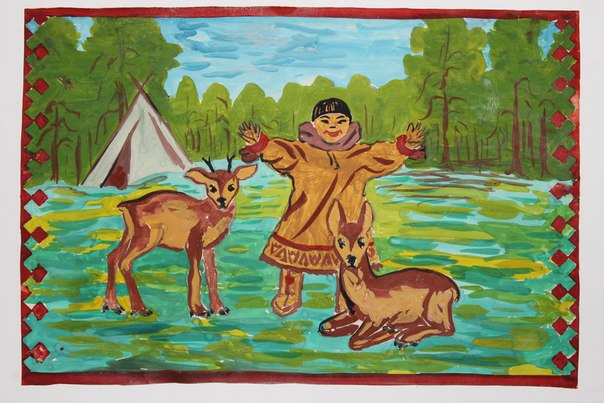 Выполнила: воспитатель Тихонова Л.С.гп.Игрим2014гЦель: выявить творческие способности детей, активизировать детское чтение, развивать познавательный интерес к чтению, связную речь.Самые первые произведения, которые начинают читать человеку, - сказки. Придя ‘в школу, переходя из класса в класс, вы постоянно знакомитесь с произведениями устного народного творчества, с литературными сказками. Ведь именно благодаря сказке, вы становитесь чувствительней к красоте, учитесь осуждать зло, восхищаться добротой.Сказка - жанр очень древнего происхождения. Считают, что корни происхождения сказок восходят в ту очень отдалённую эпоху, когда не познанная человеком природа казалась ему живым, таинственным существом. Первобытный человек одухотворял все явления природы, видя в них своих могущественных покровителей или врагов. Из всех явлений природы создавали себе врагов. Солнце они называли Даждь - богом или Ярилом, ветры - Стрибогом, гром и молнию - Перуном, бурю - Бореем. Слово “сказка” произошло от слова сказывать.Сказка скрашивала тяжёлое существование людей, служила любимым развлечением и отдыхом: рассказывали сказки обычно на досуге, после трудового дня. Но сказка играла и большую воспитательную роль. В недалёком прошлом сказки у народов Севера являлись не только развлечением, но и своего рода школой жизни. Молодые охотники и оленеводы слушали и старались подражать героям, которые прославлялись в сказках. Сказки рисуют яркие картины жизни и быта охотников, рыбаков и оленеводов, знакомят с их представлениями и обычаями. У обских угров есть свои мифологические персонажи. Это лесные великаны - менквы, Добрые богатыри- урты, колдунья- лон верты ими, лесные люди- мишъёх, приносящие удачу на рыбной ловле и охоте. К сожалению эти персонажи сегодня почти забыты, так как они редко упоминаются в сказках.Из какой сказки ниже указанные слова «....Когда очень захочешь пить, воду ищи на болоте между кочек, Когда захочешь войти в чужой дом, постой перед дверью, постучи в дверь. Третья мудрая мысль: когда что- нибудь захочешь, рубить, руку свою немного задержи» «Три мудрых слова» ( хантыйская сказка) «Женщина кукушка» (хантыйская сказка)«Хочу! Не хочу!» (А.У. Конькова.Что сделали Арся и Мирэн из чурбана в сказке « Слепой музыкант»А.М..КоньковойО чём говорит название сказки «Кукушка»?		Как поступили дети по отношению к матери?Какой глубокий смысл вложил народ в эту сказку?В сказке «Хозяйка огня», когда женщина поняла, что она натворила'?Что она сделала с огнём?	'Чему учит эта сказка?Какова основная мысль сказки «Хозяйка тайги» (родной очаг необходимо беречь)Кого проглотил лось вместе с травкой в хантыйской сказке « Мышка и лось»?В сказке о добром сердце говорится о невинно гонимой младшей сестре, об испытании, которое должна пройти девушка , чтобы выйти замуж , о превращении злого человека в птицу (ворону) Как вы думаете , чему учит сказка « О добром сердце?»Как была наказана старшая сестра в сказке «о добром сердце» (превратилась в ворону с тех пор и летает ворона в стороне от человека, завидные, да злые глаза не прямо, а с боку смотрят.)	.	.Как была вознаграждена девушка за своё доброе сердце? (она вышла замуж за охотника, он забрал её в стойбище).В сказке « Жадная старуха» что сделала наоборот и что с ней произошло ,(старуха была приглашена на свадьбу и вместо того чтобы дарить подарки она помимо того, что наелась ,напилась так ещё и еды с собой прихватила , от радости забыла в какую сторону к чуму ехать).Как вы понимаете слово «чум»?Кто первый предложил Старухе помощь и согласилась ли она? (сорока, за корочкухлеба, старухе было жаль расставаться с корочкой).В конце сказки' Сорока сказала Старухе «Где жадность, там и глупость. Спроси старуха у людей, где ум: в хвосте или в голове'?» Ребят, как вы думаете? (в голове)